Атлетическая гимнастика   Занятие 04.12.2020 г.Упражнения для развития силы.Ход занятия:1. Выполнение разминочных упражнений.- наклоны головы влево, вправо, вперёд, назад.
- повороты головы влево и вправо.
- вращение в плечевом, локтевом суставе.
- повороты туловища влево и вправо, руки в стороны.
- наклоны туловища влево и вправо, руки скользят вдоль туловища.
- выпады вперёд на правую и левую ногу, руки в стороны.
- вращение в коленном суставе влево и вправо, руки на коленях.
- перекаты с пятки на носок.                                                                                                                                                Польза упражнений с гантелями: (вместо гантелей можно взять бутылочки с водой 0,3,  0,5 литра).Расскажем кратко о том, какую именно пользу приносят гантели для организма и фигуры. Тренировки с отягощениями дают общеукрепляющий эффект. Если выполнять упражнения целым комплексом и сочетать гантели с другими нагрузками, то мышцы будут развиваться гармонично. Женское тело от утяжелителей не станет хуже, а обретет красивые формы. Чтобы получить заметный эффект, надо тренироваться 2-3 раза в неделю. Доказано, что тренировки с гантелями обладают максимальным жиросжигающим эффектом, а значит, с их помощью можно быстро похудеть. Многим не удается сбросить лишний вес из-за заторможенного обмена веществ. Занятия с утяжелителями разгоняют метаболизм до нужной скорости и сжигают много калорий. После силовой тренировки организм женщины работает в ритме ускоренного обмена веществ еще пару дней.   2. Выполнение следующих упражнений:                                                                                              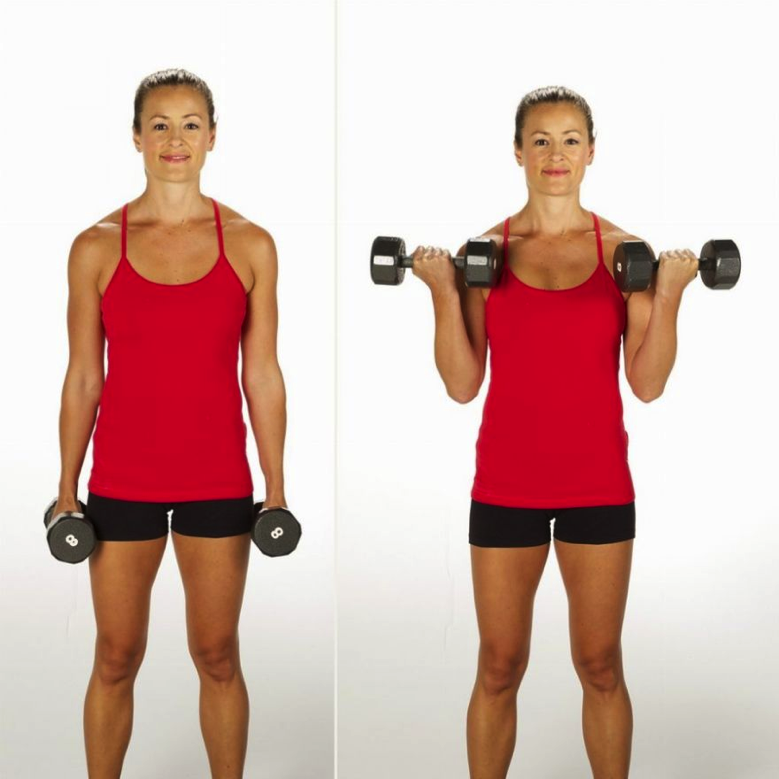 1) Из положения стоя руки вниз, сгибание рук к плечам.2)  Из положения лёжа на спине, ноги согнуты, руки вверх, сгибание рук,  локти направлены вверх.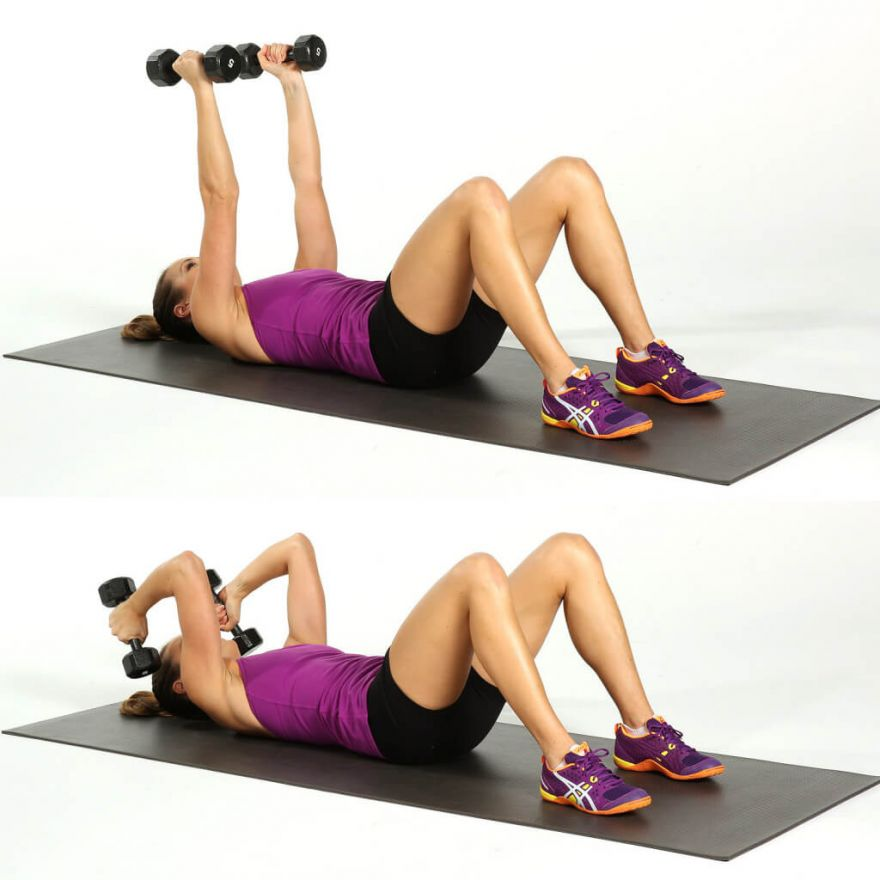 3) Из положения стоя, руки вниз, руки вперёд, в стороны, вниз.                                                                                                                                     4) Из положения « Сед углом», одновременно сгибаем правую руку и ногу     (работаем поочерёдно, не теряем равновесия)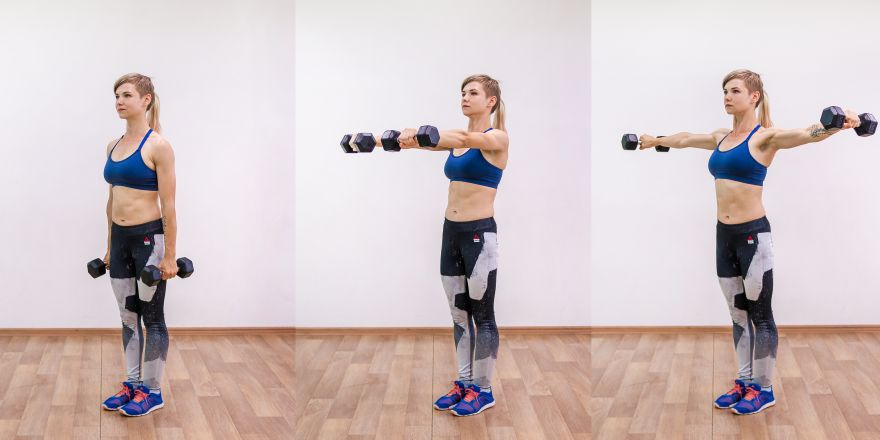 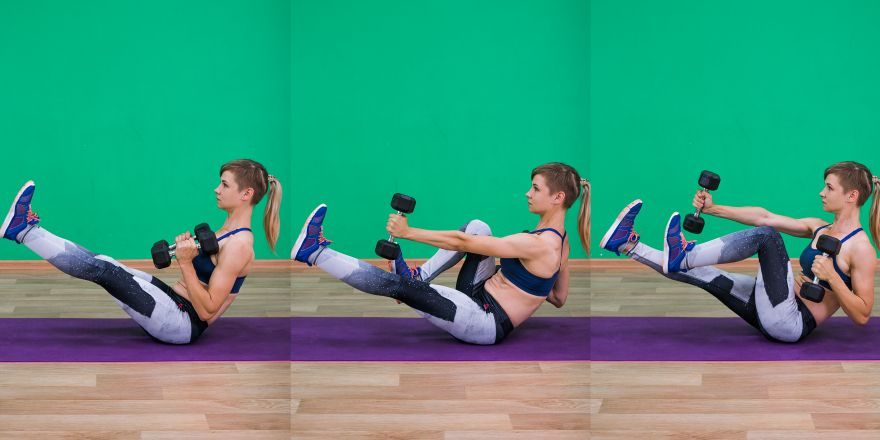 5) Из положения лёжа на спине, ноги согнуты в коленях, опускание рук в стороны.6) Из положения стоя, руки вниз, выпад на правую (левую) ногу.7) Из положения правая нога вперёд, левая назад, руки вниз, поворот туловища вправо,  полуприсед, руки в стороны ( тоже в другую сторону).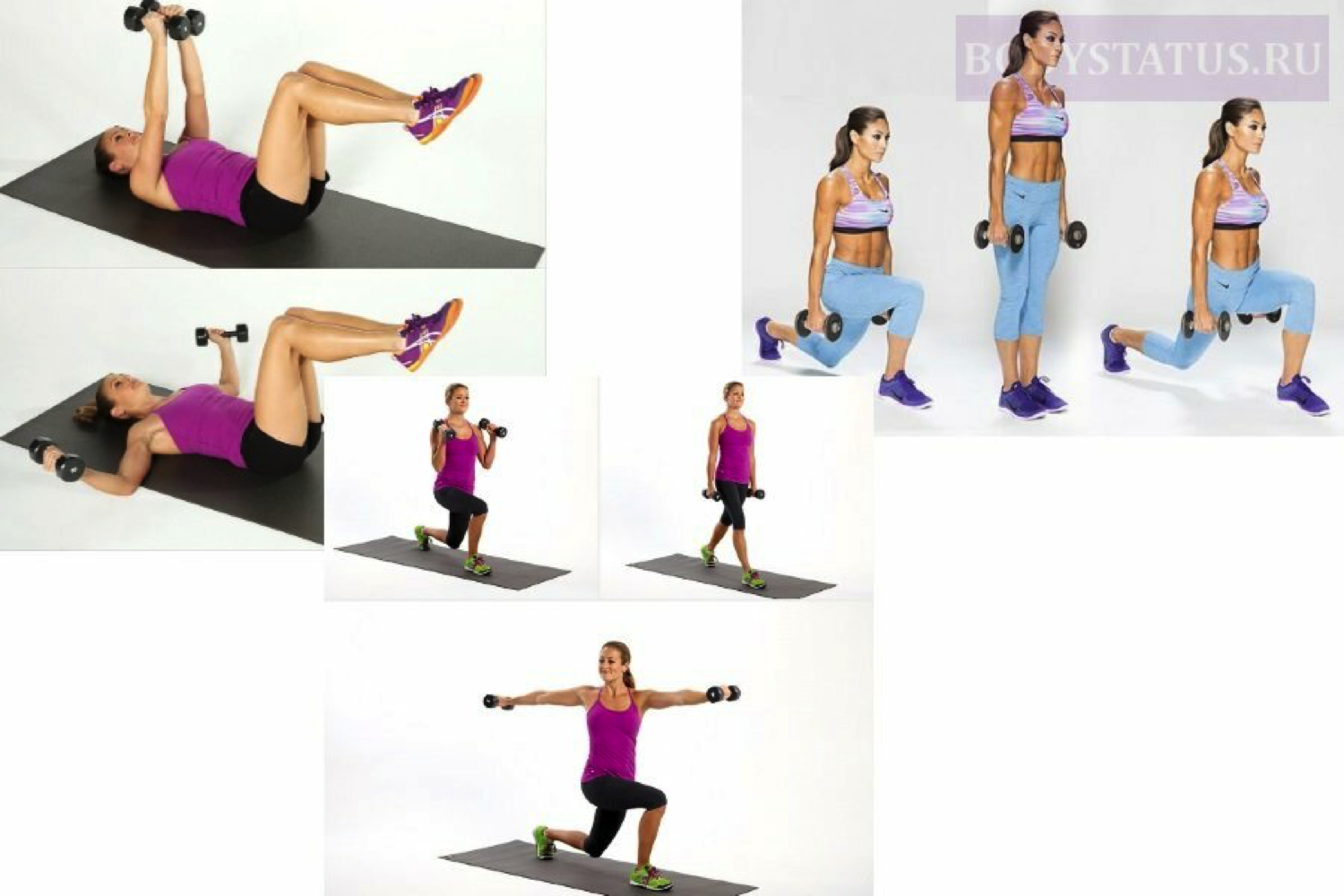 